CADASTRO PARTICIPANTE EXTERNO[Complementação de dados Sucupira]TITULAÇÃO:VÍNCULO INSTITUCIONAL:*Dados Obrigatórios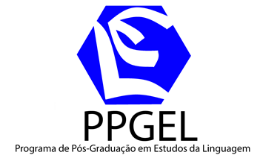 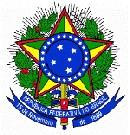 MINISTÉRIO DA EDUCAÇÃOSERVIÇO PÚBLICO FEDERALUNIVERSIDADE FEDERAL DE CATALÃOINSTITUTO DE ESTUDOS DA LINGUAGEMPROGRAMA DE PÓS-GRADUAÇÃO EM ESTUDOS DA LINGUAGEM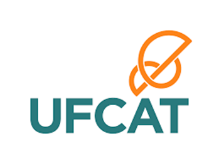 *DATA DE PREENCHIMENTO:*DATA DE PREENCHIMENTO:*DATA DE PREENCHIMENTO:*DATA DE PREENCHIMENTO:*DATA DE PREENCHIMENTO:*NOME: *NOME: *NOME: *NOME: *NOME: *CPF: *CPF: *CPF: *CPF: *CPF: RG:ORGÃO EXPEDIDOR/UF: ORGÃO EXPEDIDOR/UF: ORGÃO EXPEDIDOR/UF: DATA DE EXPEDIÇÃO:PIS / PASEP / NIT (ESPECIFICAR): PIS / PASEP / NIT (ESPECIFICAR): PIS / PASEP / NIT (ESPECIFICAR): PIS / PASEP / NIT (ESPECIFICAR): PIS / PASEP / NIT (ESPECIFICAR): NATURALIDADE (CIDADE/UF): NATURALIDADE (CIDADE/UF): NATURALIDADE (CIDADE/UF): NATURALIDADE (CIDADE/UF): NATURALIDADE (CIDADE/UF): *DATA DE NASCIMENTO: *DATA DE NASCIMENTO: *DATA DE NASCIMENTO: *DATA DE NASCIMENTO: *DATA DE NASCIMENTO: *PASSAPORTE (no caso de professor estrangeiro): *PASSAPORTE (no caso de professor estrangeiro): *PASSAPORTE (no caso de professor estrangeiro): *PASSAPORTE (no caso de professor estrangeiro): *PASSAPORTE (no caso de professor estrangeiro): ENDEREÇO COMPLETO: ENDEREÇO COMPLETO: ENDEREÇO COMPLETO: ENDEREÇO COMPLETO: ENDEREÇO COMPLETO: CEP: CEP: CEP: CEP: CEP: TELEFONE: TELEFONE: TELEFONE: TELEFONE: TELEFONE: *E-MAIL: *E-MAIL: *E-MAIL: *E-MAIL: *E-MAIL: *BANCO:*BANCO:AGÊNCIA:CONTA CORRENTE:CONTA CORRENTE:*NÍVEL: *INSTITUIÇÃO: *ANO: *ÁREA/SUB-ÁREA: *NÍVEL: *INSTITUIÇÃO: *ANO: *ÁREA/SUB-ÁREA: 